INSCRIPCIONES 2024  –  COOPERADORA ESC.  DEL MAGISTERIO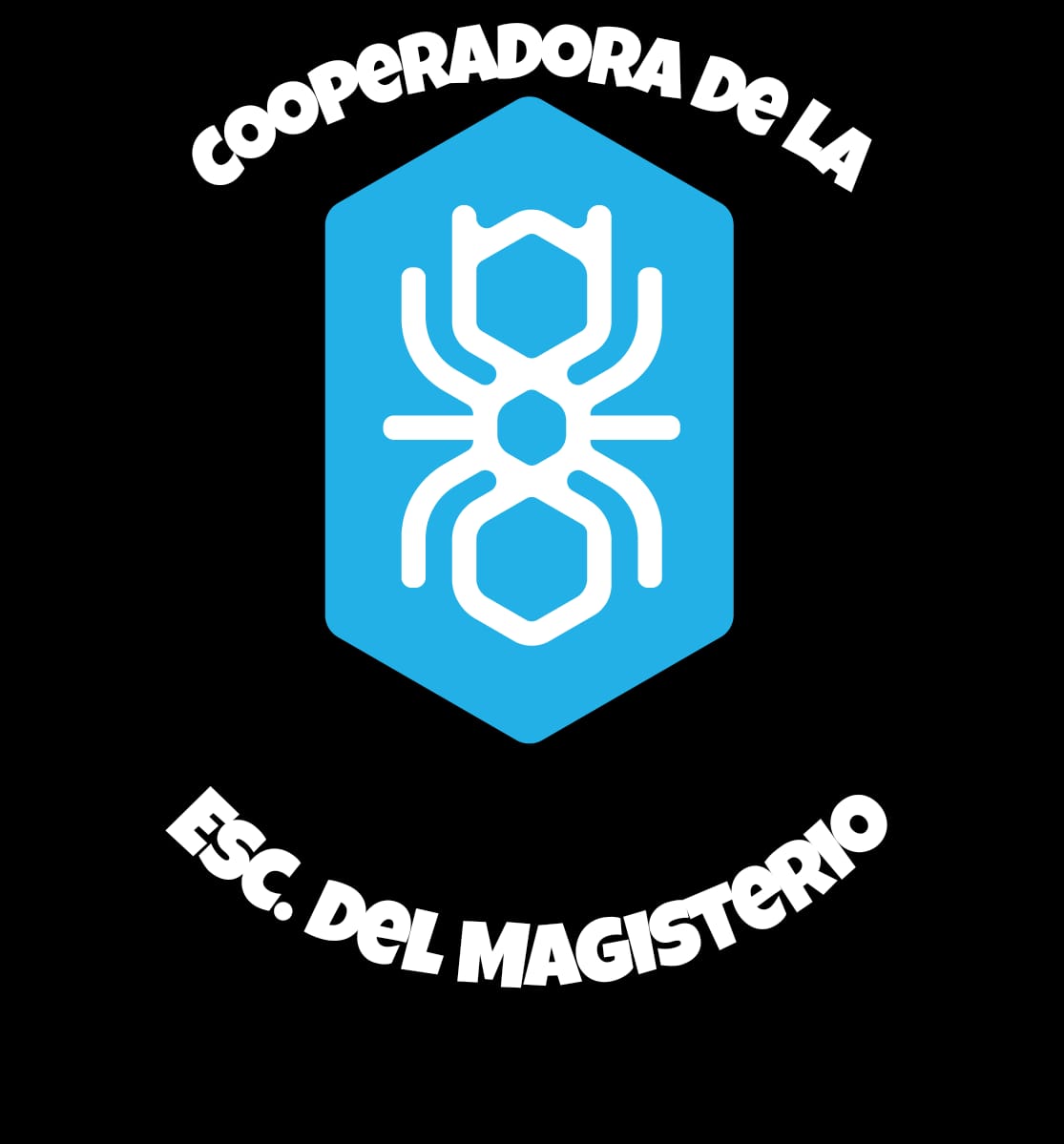 PROMO I – PAGO ANUAL		Inscripción		        10.000.-	Año completo	        25.000.-      				$     35.000.-     (Efectivo, Débito ó Mercado Pago)					$     37.000.-     (Tarjeta de Crédito)Incluye de regalo una de las siguientes opciones:Opción 1: una remera con logo de la escuela (hasta agotar stock)Opción 2: un locker por todo el año (hasta agotar stock)HERMANOS 		$    24.000  	.-   (Efectivo, Débito ó MP) 		          $    25.500   	.-   (Tarjeta de Crédito)	(Incluye 30 % dto por hermanos)  ESTA PROMOCIÓN NO INCLUYE REGALOS PROMO II – PERÍODO  (MARZO-AGOSTO)	Inscripción		        10.000.-	Marzo/Agosto	        19.200.-       				$     29.200.-       (Efectivo ó Mercado Pago)					$     31.000.-       (Tarjeta de Crédito)		Beneficios con este pago: Opción 1:  20% en remeras, bermudas y en contratación del locker por un añoOpción 2: 1 taza con logo de la escuelaHERMANOS	 	$     20.400	.-  (Efectivo ó MP) 	  			$     21.600 	.-  (Tarjetas de Crédito)(Incluye 30 % dto por hermanos)  ESTA PROMOCIÓN NO INCLUYE REGALOS 	                             Efectivo ó MP              TarjetasREMERAS	                $    10.000.-                   $ 10.600.-BERMUDAS	                $    14.000.-                   $ 14.800.-CONJUNTO(remera y bermuda)   $   22.000.-                    $   23.300.-LAPICERAS                    $       900.-                     $    1.000.-TAZAS                            $     2.900.-                    $    3.100.-LOCKER                         $     7.000.-                    $    7.500.-(año completo)